МУНИЦИПАЛЬНЫЙ КОМИТЕТ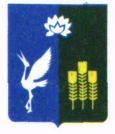 Чкаловское сельское поселениеСпасского муниципального районаПриморского краяРЕШЕНИЕ 18 июля 2013 года                       с. Чкаловское                                      № 185Об установлении цен на палатные услуги оказываемые МБУ «ЦКД» Чкаловского сельского поселения 	Руководствуясь статьей 52 Закона Российской Федерации от 09.10.1992 года № 3612-1 «Основы законодательства Российской Федерации от 06.10.2003 г № 131- ФЗ «Об общих принципах организации местного самоуправления в Российской Федерации», Уставом Чкаловского сельского поселения, муниципального комитета Чкаловского сельского поселения:Утвердить цены на платные услуги, оказываемые  Муниципальным бюджетным учреждением  «Центр культуры, досуга и библиотечного обслуживания населения Чкаловского сельского поселения» согласно приложениям 1,2.Признать утратившим  силу решение муниципального комитета Чкаловского сельского поселения № 3 от 15.01.2008 года «Об установлении цен на платные услуги оказываемые учреждениями культуры»Настоящее решение вступает в силу с момента его принятия, и подлежит официальному опубликованию (обнародованию), распространяется на правоотношения возникшие с 01.07.2013г.Глава Чкаловского сельского поселения 					В.Н. ТрусовПриложение № 1 к решению муниципального комитетаЧкаловского сельского поселения от 18.07.2013г. №185ПереченьПлатных услуг, оказываемых библиотекамиЧкаловского сельского поселенияИнформационное и библиографическое обслуживание:Библиографический поиск повышенной сложности без составления библиографического списка литературы – 50 руб. одна тема;Составление библиографического списка литературы по заявленной теме – 1 запись – 5 руб;Составление библиографического списка с аннотациями  - 1 запись -5 руб;Отслеживание информации по заявленной теме и оповещение о поступлении новой литературы по заявленной теме – разовое – 10 руб;Составление библиографического списка в соответствии с правилами ГОСТА (к реферату, курсовой работе) 1 запись – 3Дополнительные услуги:Пользование платным фондом:Книжные издания – 10 руб. один экземпляр  (на 10 дней ) 15 руб;Периодические издания – один экземпляр (на 5 дней) 10 рубВыдача сценариев на копирование – 20 руб;Пользование ночным абонентом, абонентом выходного дня – выдача справочной литературы на дом – 15 руб. одно издание;Продажа списанной литературы – 10 руб ;Подборка газетно- журнальных статей по определенной теме – 15 руб;Работа с накопительными папками (пресс – подборка) – 15 руб.Штраф за просрочку – 5 руб за один день;Предоставление площадей библиотеки под внешнюю рекламу (без ущерба основной деятельности) по договору.Запись читателей- годовой взнос – взрослые – 50 рубДети – 30 рубПриложение « 2 к решениюМуниципального комитета Чкаловского сельского поселения От 18.07.2013г. №185ПЕРЕЧЕНЬПлатных услуг, оказываемых Муниципальным бюджетным учреждением «Центром культуры, досуга и библиотечного обслуживания Чкаловского сельского поселения»Проведение дискотекДетская                                                             		   - 30 рублейВзрослая                                                            		  - 50 рублейВ праздничные дни                                            	  - 80 рублейКонцертные программы                               		- 30 рублейПроведение свадебных вечеров -                		- 1500 тыс. руб- в здании клуба                                            		- 3000 тыс.  рубКино показ (1 серия): Детский сеанс                                          		- 10 рублей. Взрослый сеанс                                       		- 15 рублейНочной сеанс                                            		- 30 рублейПроведение вечера отдыха, вечера чествования юбиляра                       		- 1500 рублейРазработка и продажа сценариев                 		- 300 рублей